Qualitätssicherungsvereinbarung mit SoftwarelieferantenAnlage 1: Durchführung und Bewertung Prozessassessment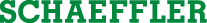 ZweckDiese Anlage zur Qualitätssicherungsvereinbarung mit Softwarelieferanten beschreibt die Durchführung eines Prozessassessments inkl. Prozessbewertung und der sich daraus ergebenden Lieferanteneinstufung.BewertungDie Ermittlung des Reifegrades eines einzelnen Prozesses erfolgt durch die Bewertung der Prozessattribute (PAs), die wiederum auf die Bewertung der Basispraktiken und der Generischen Praktiken zurückzuführen ist. Diese Bewertung der Basispraktiken und der Generischen Praktiken erfolgt jeweils anhand eines Wertes der folgenden Tabelle:Aus den Einstufungen der Prozessattribute (PAs) berechnet sich anhand der folgenden Tabelle  der Prozessreifegrad jedes einzelnen, untersuchten Prozesses: EinstufungDie Einstufung des Softwarelieferanten erfolgt auf Basis des ermittelten Prozessreifegrads. Dabei wird jeder Prozess einem Prozessreifegrad (0-3) Pi, mit i = 1…Anzahl (n) der assessierten Prozesse zugeordnet.Einstufung Erfüllungsgrad Bewertung der Erfüllung von ForderungenF86 % - 100 %Forderungen voll erfüllt; geringfügige AbweichungenL51 % - 85 %Forderungen überwiegend erfüllt; größere AbweichungenP16 % - 50 %Forderungen teilweise erfüllt, schwerwiegende AbweichungenN0 % - 15 %Forderungen nicht erfülltReifegradstufe ProzessattributBewertungLevel 1PA 1.1überwiegend (L) oder vollständig erfüllt (F)Level 2PA 1.1vollständig erfüllt (F)Level 2PA 2.1überwiegend (L) oder vollständig erfüllt (F)Level 2PA 2.2überwiegend (L) oder vollständig erfüllt (F)Level 3PA 1.1vollständig erfüllt (F)Level 3PA 2.1vollständig erfüllt (F)Level 3PA 2.2vollständig erfüllt (F)Level 3PA 3.1überwiegend (L) oder vollständig erfüllt (F)Level 3PA 3.2überwiegend (L) oder vollständig erfüllt (F)Stufe ProzessProzessreifegradFeststellung / MaßnahmenAMAN.3, ACQ.4, SUP.1, SUP.8 – SUP.10
SYS.2 – SYS.5
SWE.1 – SWE.6alle Pi  >= 2qualitätsfähigAundundqualitätsfähigAMAN.5 und SPL.21alle Pi  >= 1qualitätsfähigBMAN.3, ACQ.4, SUP.1, SUP.8 – SUP.10
SYS.2 – SYS.5
SWE.1 – SWE.6alle Pi  >= 1 und  mindestens ein Pi  < 2unter bestimmten Bedingungen qualitätsfähigRealisierung eines VerbesserungsprogrammsCalle Prozessemindestens
ein Pi = 0n i c h t qualitätsfähigSofortmaßnahmen und Realisierung eines Verbesserungsprogramms